СЪДЪРЖАНИЕ НА УЧЕБНИЯ ПЛАНУсловия за допускане до защита на докторска дисертацияОбразователната и научна степен „доктор“ се придобива след изпълнение на задълженията по чл. 46, ал. 2 от ЗВО, чл. 9, ал. 2 от ЗРАСРБ, раздел II от ППЗРАСРБ и съгласно Условията и реда за придобиване на образователната и научна степен „доктор“ от Вътрешните правила за развитие на академичния състав на Югозападния университет „Неофит Рилски“.Забележки към учебния план:Отделните образователни, научноизследователски, педагогически и други видове дейности от този Общ учебен план се конкретизират в индивидуалния работен план на всеки зачислен докторант по учебни години, като се посочват подробности относно съответния хорариум, формите за изпълнение и признаване, както и друга релевантна информация.В общия учебен план са отразени всички изисквания, предвидени в Закона за висшето образование, Закона за развитие на академичния състав в Република България, Правилника за прилагане на закона за развитие на академичния състав в Република България и Вътрешните правила за развитие на академичния състав на Югозападния университет „Неофит Рилски“. Учебният план на докторанта трябва да осигурява възможности за постигането на минималните национални изисквания за съответната научна област. Учебният план е приет на заседание на Катедрения съвет на катедра Социология, Протокол № 3 /12.12.2009 г. Обновен и приет на Катедрен съвет, Протокол № 9 /21.11.2016 г. Обновен и приет на Катедрен съвет, Протокол № 3 /18.03.2019 г.Учебният план е приет на заседание на Факултетния съвет на Философски Факултет, Протокол № 17 /15.12.2009 г. Обновен и приет на Факултетен съвет, Протокол № 11 /21.11.2016 г. Обновен и приет на Факултетен съвет, Протокол № 37 /25.03.2019 г.Учебният план е утвърден на заседание на Академичния съвет на ЮЗУ “Неофит Рилски”, Протокол №    /          г. Ръководител катедра Социология:  Проф. д.н. Валентина Миленкова Декан на Философски факултет:						Проф. д-р Борис Манов 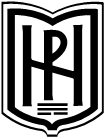 ЮГОЗАПАДЕН УНИВЕРСИТЕТ „НЕОФИТ РИЛСКИ“Философски ФАКУЛТЕТКатедра „Социология“2700 Благоевград,  ул. Иван Михайлов 66; 073 /  88 55 01; info@swu.bg;  www.swu.bgУТВЪРЖДАВАМ:		РЕКТОР		проф. д-р Борислав ЮруковОБЩ УЧЕБЕН ПЛАНЗА ДОКТОРАНТСКО ОБУЧЕНИЕ ОБЩ УЧЕБЕН ПЛАНЗА ДОКТОРАНТСКО ОБУЧЕНИЕ НАУЧНА ОБЛАСТ:3. СОЦИАЛНИ, СТОПАНСКИ И ПРАВНИ НАУКИПРОФЕСИОНАЛНО НАПРАВЛЕНИЕ:3.1 СОЦИОЛОГИЯ, АНТРОПОЛОГИЯ И НАУКИ ЗА КУЛТУРАТАДОКТОРСКА ПРОГРАМА:СОЦИОЛОГИЯ ОБРАЗОВАТЕЛНА И НАУЧНА СТЕПЕН:ДОКТОРНИВО ПО НКР:8ПРОФЕСИОНАЛНА КВАЛИФИКАЦИЯ:ИЗСЛЕДОВАТЕЛ СРОК НА ОБУЧЕНИЕ:3 /три / или 4 /четири/ ГОДИНИФОРМА НА ОБУЧЕНИЕ: РЕДОВНА / САМОСТОЯТЕЛНА ЗАДОЧНА / ДИСТАНЦИОННАПЛАНЪТ Е ВЪВЕДЕН ОТ:2019 ГОДИНАБЛАГОЕВГРАД, 2019 г.№НАИМЕНОВАНИЕ НА ДЕЙНОСТИТЕФорма на подготовка и реализацияФорма на подготовка и реализацияФорма на подготовка и реализацияФорма на признаване№НАИМЕНОВАНИЕ НА ДЕЙНОСТИТЕКРЕДИТИХОРАРИУМлекции, семинари, лабораторни упражнения, самостоятелна подготовка, консултации, участие, другоизпит, текуща оценка, събеседване, сертификат, отчет, протокол, заверка, другоI.ОБРАЗОВАТЕЛНА ДЕЙНОСТОБРАЗОВАТЕЛНА ДЕЙНОСТОБРАЗОВАТЕЛНА ДЕЙНОСТОБРАЗОВАТЕЛНА ДЕЙНОСТОБРАЗОВАТЕЛНА ДЕЙНОСТ1.Обща социология4.012030 л. / 15 сем.(45 аз / 75 сп)изпит2.Изследователски методи4.012030 л. / 15 сем.(45 аз / 75 сп)изпит3.Подготовка и управление на проекти3.09030 л / 60 спизпит4.Английски език4.012015 л. / 15 упр.(30 аз / 60 сп)изпит5.Избираема дисциплина от първа група3.09015л. / 15 сем.(30 аз / 60 сп)изпит6.Избираема дисциплина от втора група3.09015 л / 15 сем.(30 аз / 60 сп)изпитОБЩО :21.0630ІІ.НАУЧНОИЗСЛЕДОВАТЕЛСКА ДЕЙНОСТНАУЧНОИЗСЛЕДОВАТЕЛСКА ДЕЙНОСТНАУЧНОИЗСЛЕДОВАТЕЛСКА ДЕЙНОСТНАУЧНОИЗСЛЕДОВАТЕЛСКА ДЕЙНОСТНАУЧНОИЗСЛЕДОВАТЕЛСКА ДЕЙНОСТ1.Разработване на проект за дисертация 10.0300консултации/самостоятелна подготовкасъбеседване2.Проучване и рефериране на литература по темата на дисертацията10.0300самостоятелна подготовкасъбеседване3.Представяне на методология и инструментариум за изследвания 10.0300консултации/самостоятелна подготовкасъбеседване4Публикуване на статии (реферирани и индексирани в световноизвестни бази данни с научна информация или нереферирани издания с научно рецензиране)15.0450самостоятелна подготовка/консултациипубликация5.Участие в научни форуми (конференции, кръгли маси, семинари, симпозиуми, уебинари) 10.0300участиесертификат/ програма6. Участие в изследователски проект20.0600участиесертификат7. Провеждане на теренно изследване (реализирано въз основа на съвременни социологически теории и методи за анализ)15.0450самостоятелна подготовкаотчет8.Писане на дисертационния труд29.0870консултации/самостоятелна подготовкаобсъждане ОБЩО :119.03570III.ПЕДАГОГИЧЕСКА ДЕЙНОСТПЕДАГОГИЧЕСКА ДЕЙНОСТПЕДАГОГИЧЕСКА ДЕЙНОСТПЕДАГОГИЧЕСКА ДЕЙНОСТПЕДАГОГИЧЕСКА ДЕЙНОСТ1.Консултации на студенти5.0150консултацииотчет2.Проверка на писмени работи5.0150самостоятелна подготовкаотчет3.Рецензии на дипломни работи5.0150самостоятелна подготовкапротокол4.Участие в семинарни занятия и подпомагане работата на асистента5.0150самостоятелна подготовкасъбеседванеОБЩО :20.0600IV.ДРУГИДРУГИДРУГИДРУГИДРУГИ1.Участие в катедрени заседания5.0150участиепротокол2.Участие в работни групи и комисии за изготвяне на документация, която подпомага учебната и административната дейност (в това число за одит, акредитация, следакредитационен контрол и др.)10.0300участиепротокол3.Участие в организирането и провеждането на научни форуми5.0150участиесертификатОБЩО :20.0600ОБЩО (за цялата продължителност на обучението):1805400ИЗБИРАЕМИ ДИСЦИПЛИНИ   ИЗБИРАЕМИ ДИСЦИПЛИНИ   ИЗБИРАЕМИ ДИСЦИПЛИНИ   ИЗБИРАЕМИ ДИСЦИПЛИНИ   ИЗБИРАЕМИ ДИСЦИПЛИНИ   Избираема дисциплина от първа група1.Социология на социалното управление3.09015л. / 15 сем.(30 аз / 60 сп)изпит2.Социология на медиите и обществените комуникации3.09015л. / 15 сем.(30 аз / 60 сп)изпитИзбираема дисциплина от втора група1.Социология на науката и образованието3.09015л. / 15 сем.(30 аз / 60 сп)изпит2.Социология на религията3.09015л. / 15 сем.(30 аз / 60 сп)изпит